Obrazac za prekomjerno korištenje nerazvrstanih cesta u vlasništvu Grada Ozlja______________________________________________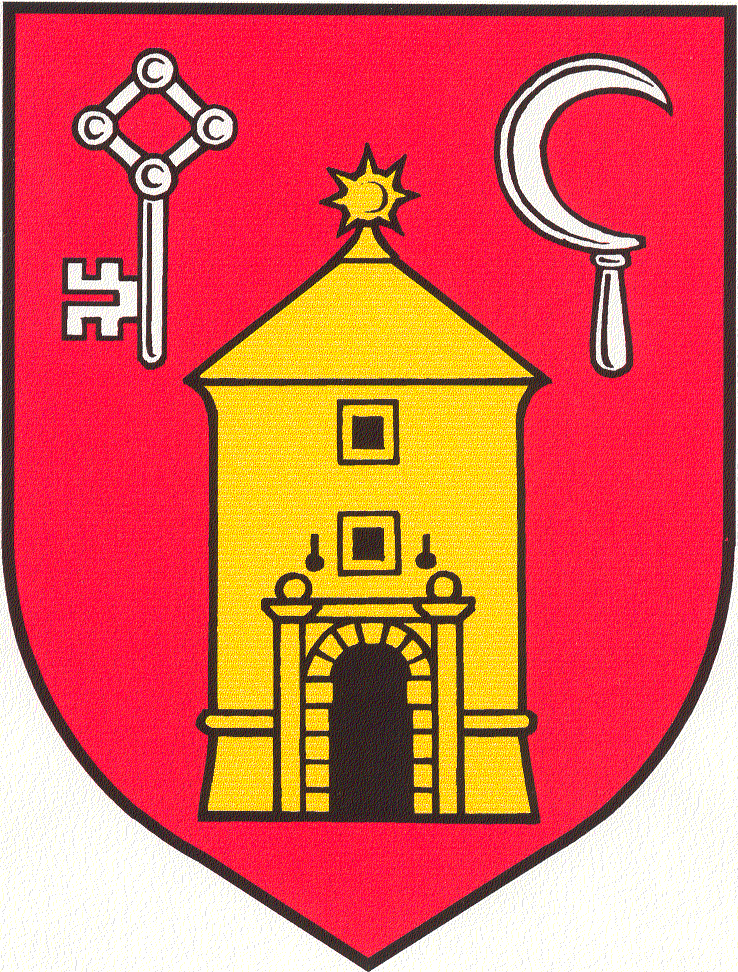 (IME-FIZIČKE OSOBE/NAZIV OBRTA-PRAVNE OSOBE)______________________________________________(PREZIME – FIZIČKE OSOBE)______________________________________________(ADRESA FIZIČKE OSOBE/SJEDIŠTE – PRAVE OSOBE)______________________________________________(OIB)______________________________________________(BROJ TELEFONA)______________________________________________(E-MAIL)ZAHTJEVza prekomjerno korištenje nerazvrstanih cesta u vlasništvu Grada OzljaAko se radi o građevinskim radovima potrebno je priložiti:Presliku akta na temelju kojeg se izvode građevinski radoviIzvadak iz glavnog projekta građevine ili druge prateće dokumentacije ili računPrilozi:1. Upravna pristojba u iznosu od 70,00 kn.1.Nerazvrstana cesta na kojoj je planiran prijevoz tereta2.Razdoblje prekomjernog korištenja nerazvrstane ceste3.Ukupna masa tereta koja se prevozi izražena u tonama4.Registarske oznake vozila koja prevoze masu